Publicado en GIJÓN - ASTURIAS el 19/05/2017 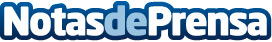 Gijón acoge el I Congreso de Edificación Responsable e Innovadora Organizado por Working Comunicación, la I Edición del Congreso de Edificación Responsable e Innovadora se celebrará los días 30 y 31 de mayo de 2017 en GijónDatos de contacto:Congreso de Edificación Responsable e Innovadora Working-Comunicación984 285 651Nota de prensa publicada en: https://www.notasdeprensa.es/gijon-acoge-el-i-congreso-de-edificacion-responsable-e-innovadora Categorias: Asturias Construcción y Materiales http://www.notasdeprensa.es